 	 	Grant Hendrik Tonne 	Niedersächsischer Kultusminister Hannover, 10. Dezember 2021 Liebe Schülerinnen und Schüler, vielleicht habt ihr euch in den letzten Wochen auch gefragt, ob wohl die Weihnachtsferien in diesem Jahr früher beginnen. In vielen Zeitungen wurde darüber berichtet und es wurde die Frage gestellt, ob das eine gute Idee für mehr Infektionsschutz sein könnte.  Nun ist es aber so, dass längere Ferien nicht automatisch verhindern, dass sich Menschen mit dem Corona-Virus anstecken. So lange alles andere – z. B. Geschäfte, Kinos, Fußballstadien – geöffnet ist und man sich auch privat mit vielen Leuten treffen darf, bringt es nichts, nur die Schulen zu schließen. Ihr wisst ja, dass in den Schulen besonders strenge Regeln gelten, die gut vor Ansteckung schützen. Das gilt natürlich auch in den Tagen vor den Weihnachtsferien.  Es bleibt deshalb dabei, dass wir am 23.12.2021 in die Ferien starten! Vielleicht feiert ihr ja in eurer Klasse noch ein bisschen Weihnachten oder bastelt etwas Schönes zum Advent? Einige Kinder haben mir geschrieben, dass sie ihren Klassenraum geschmückt haben und es sich dort gemeinsam gemütlich machen. Und vielleicht fällt ja vor Weihnachten sogar noch etwas Schnee!  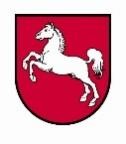 Nach den Ferien müsst ihr euch wieder eine Woche jeden Tag testen, damit sich das Corona-Virus nicht unbemerkt bei euch einschleicht. Außerdem sollt ihr im neuen Jahr auch OPMasken tragen, genau wie die Großen. Viele von euch haben ja schon solche Masken, die anderen können in den Ferien gemeinsam mit ihren Eltern welche besorgen. Ich wünsche euch allen eine richtig schöne Adventszeit und viel Spaß beim „Endspurt“ in diesem sehr besonderen Jahr! Bleibt gesund, alles Gute für euch! Mit freundlichen Grüßen 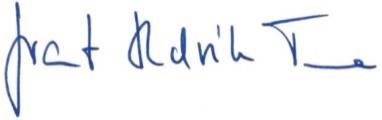 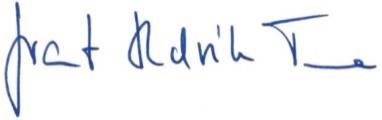 1 